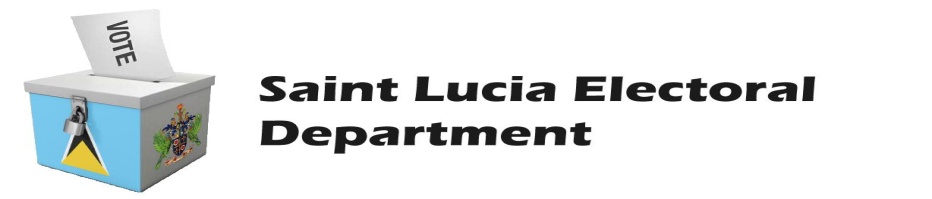 ELECTORAL DEPARTMENTAuthorization LetterDate: ___/___/___/ (mm/ dd/ yyyy)Dear Sir/Madam,I, ____________________________________________________________ hereby authorize, ___________________________________ holder of Saint Lucian National ID Card/ Driver’s License No. _______________________ to renew / collect my Saint Lucian National ID Card on my behalf.Dated this_______________________ day of ___________________ 20________Before me…………………………………………		  …..………………………………….Notary Royal/ Justice of the Peace				Signature of RegistrantNote:This letter must be accompanied by the receiver’s Saint Lucian National ID Card, the Registrant Saint Lucian National ID Card and the collection slip provided by Electoral Department.            